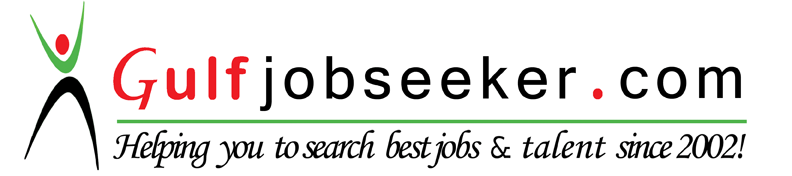 Whats app  Mobile:+971504753686 Gulfjobseeker.com CV No:1565256E-mail: gulfjobseeker@gmail.comAge: 25 			Gender:Male
	
______________________________________________________________________________Objective:To have international cultural exposure and hands-on experience in the field of Human Resources and Customer Service as a gateway to an excellent career. To further develop my Human Resources Management and Customer Service skills and continuously update myself of the newest global practices.
______________________________________________________________________________Education:
CEBU INSTITUTE OF TECHNOLOGY - UNIVERSITY Course: Bachelor of Science in Business Administration with majors in Human Resources
Educational Field: Management, Business and Accountancy
Year Graduated June 2009 - October 2012UNIVERSITY OF THE PHILIPPINES 
Course: Bachelor of Science in Management
Educational Field: Business Management
Year attended: June 2007 - March 2009______________________________________________________________________________Professional Experiences :🔹Technical Support Level II cum Rewards and Recognition Supervisor
     Convergys Philippines Incorporated     October 2012 – February 2015Convergys Philippines Incorporated provides business process outsourcing services focusing on the voice and non-voice based segment of customer care services delivered from onshore and offshore locations. A leader in customer management for over 30 years and the biggest private employer in the Philippines.Duties and responsibilities:Assist the Site Support Manager in planning, organizing, and carrying out of events and policiesCarry out instructions from Site Leadership to individual accountsInform Account Managers, Team Leaders, and members on the current and upcoming events of the companyPlan activities for the account every monthMarket the events to the employees to ensure attendanceProvide data and information to the Site Leadership on the development, participation rate and feedback of each account with regards to the events and company policies🔹Recruitment/Sourcing (University On-The-Job Trainee)
    Human Resource Department    Convergys Philippines Incorporated    Inclusive Dates: November 2011 – March 2012Duties and responsibilities:Assist Recruitment Associates in receiving applicants’ documents for initial assessmentPerformed initial examination for applicants who passed initial assessment as well as conducting first level interview to verify details in the submitted documentsCarry out English Language assessment examinations as second level of the recruitment processPerform other tasks deemed necessary by mentors within the confines of the hubAssist the HR Generalist in processing internal office documents, i.e., leave applications, office memos, official communicationsPerformed taxation and payroll conduct with assistance from the HR GeneralistReceive relevant documents from couriers as well as site-to-site communicationPerform other tasks deemed necessary by mentors within the confines of the hub
🔹Travel Expert (Part-time)
     Aegis PeopleSupport Philippines, Inc.
     Inclusive Dates: June 2012 – October 2012Aegis People Support is a leading global business services provider of customer experience management for over 30 years in the Philippines.Duties and responsibilities:Assist customers in booking hotel rooms, cruise packages, car rentals, and activities worldwide through the use of a unified booking platformProvide details on the itinerary, as well as information and limitations on the bookingsUp-sell items when necessaryCarry out customer concerns and comments to the supervisor or to the business officers______________________________________________________________________________Special Awards and Recognition🔹Professional:Highest Program Contributors -Convergys Philippines Incorporated (4th Quarter, FY 2014)Highest Program Contributors-Convergys Philippines Incorporated (2nd Quarter, FY 2014)
🔹Academic:Dean’s Lister (College Scholar) -Cebu Institute of Technology – University (SY 2011-2012)Dean’s Lister (College Scholar) -Cebu Institute of Technology – University (SY 2010-2011)Dean’s Lister (College Scholar) -Cebu Institute of Technology – University (SY 2009-2010)Skills and Qualifications:Languages: Proficient in written and spoken EnglishComputer Skills: Well-versed in MS Applications (Word, Outlook, Excel, Powerpoint)
Other Skills: Event Organizing and Coordination, Website and Marketing content writing
